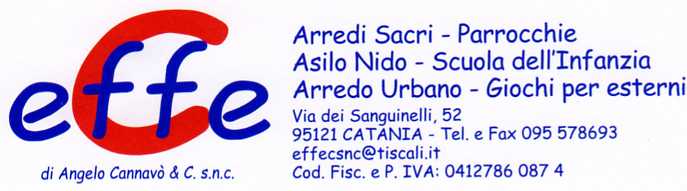 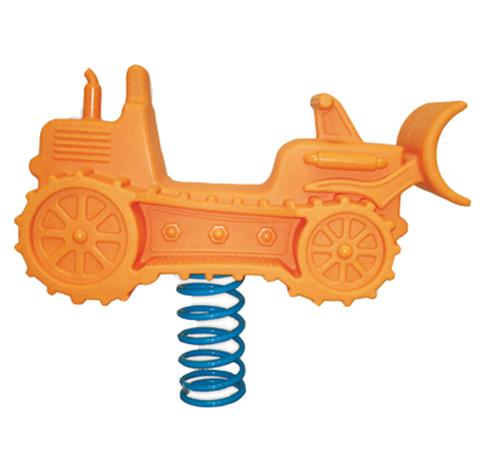 Descrizione:Gioco a molla in Polietilene lineare ad alta densità concolorazione in massa. Stabilizzato ai raggi u.v.Riciclabile al 100%.Stampaggio rotazionale (fusione unica priva disaldature e giunzioni).Telaio metallico costampato all'interno per ulterioregaranzia di robustezza e durata nel tempo.Disponibili in vari colori.Conforme alle norme tecniche UNI EN 1176.
QUESTA STRUTTURA NON RICHIEDE L'UTILIZZO DIPAVIMENTAZIONE ANTITRAUMA, SE INSTALLATA SUPRATOCategoria: Giochi a molla
Codice: EP31004